التسجيل إلى السنة الثالثة - ماجستير- تمديد  بطاقةFiche de Prorogation d'inscription - 3ème Année de Magister-Ministère de L’Enseignement Supérieuret de la Recherche ScientifiqueUniversité IBN KHALDOUN de TiaretVice-Rectoratde la formation supérieure  de  troisième cycle, l’habilitation universitaire et la recherche scientifique  et la formation supérieure de la post-graduationالـجمهوريـة الـجزائرية الـديمقراطيـة الـشعبيـــةRépublique Algérienne Démocratique et Populaire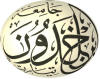 وزارة الـتعليـم الــعالـي و الـبحث العلمـيجامعة ابن خلدون  تيارتنيابة مديرية الجامعة للتكوين العالي في الطور الثالث ، التأهيل الجامعي و البحث العلمي و التكوين العالي فيما بعد التدرج Année universitaireالسنة الجامعيةCadre réservé au candidatخاص بالمترشحاللقب.........................................................................................Nom الإسم........................................................................................Prénomتاريخ و  مكان الميلاد........................................................................................Date  et lieu de naissanceالجنسية..........................................................................................Nationalitéعنوان بريد المترشح.........................................................................................Adresse du candidatنوع شهادة التدرج ........................................................................................Diplôme de Graduationإختصاص شهادة التدرج.........................................................................................Spécialité تاريخ و مكان الحصول على الشهادة.........................................................................................Date et lieu d'obtention البريد الإلكتروني للمرشح........................................................................................Email du candidatالهاتف........................................................................................Téléphoneالنشاط المهني ( إن وجد).........................................................................................Activité professionnelle(s’il y a lieu)المؤسسة المستخدمة.........................................................................................Organisme employeurCadre réservé à l’encadrantإطار خاص بالمشرف  الإسم واللقب ......................................................................................Nom & Prénom الرتبة......................................................................................Gradeالقسم ......................................................................................Département عنوان المؤسسة......................................................................................Etablissement  de rattachementالبريد الالكتروني ......................................................................................Emailهاتف المشرف ......................................................................................Téléphone  Cadre réservé au co-encadrantإطار خاص بالمشرف المساعد إن وجدالإسم واللقب ......................................................................................Nom & Prénom الرتبة......................................................................................Gradeالقسم ......................................................................................Département عنوان المؤسسة.....................................................................................Etablissement  de rattachementالبريد الالكتروني ......................................................................................Emailهاتف المشرف ......................................................................................Téléphone  du directeurCadre réservé au suivi du  Mémoireإطار خاص بوصف ومتابعة  المذكرةعنوان المذكرة................................................................................................................................................................................................................................................... ................................................................................................................................................................................................................................................... ................................................................................................................................................................................................................................................... Intitulé du Mémoireالتخصصoptionتاريخ أول تسجيلتاريخ أول تسجيل................................................Date de la première inscriptionDate de la première inscriptionالتاريخ المحتمل للمناقشةالتاريخ المحتمل للمناقشة...............................................Date probable de soutenanceDate probable de soutenanceBilan des résultats   حصيلة النتائج   ................................................................................................................................................................................................................................................................................................................................................................................................................................................................................................................................................................................................................................................................................................................................................................................................................................................................................................................................................................................................................................................................................................................................................................................................................................................................................................................................................................................................................................................................................................................................................................................................................................................................................................................................................................................................................................................................................................................................................................................................................................................................................................................................................................................................Taux d’avancement par rapport au plan prévu Taux d’avancement par rapport au plan prévu Taux d’avancement par rapport au plan prévu   نسبة الإنجاز بالنسبة للمخطط المتوقع ................................................................................................................................................................................................................................................................................................................................................................................................................................................................................................................................................................................................................................................................................................................................................................................................................................................................................................................................................................................................................................................................................................................................................................................................................................................................................................................................................................................................................................................................................................................................................................................................................................................................................................................................................................................................................................................................................................................................................................................................................................................................................................................................................................................................................................................................................................................................................................................................................................................................................................................................................................................................................................................................................................................................................................................................................................................................................................................................................................................................................................................................................................................................................................................................................................................................................................................................................................................................................................................................................................................................................................................................................................................................Taux d’avancement :    …………..%نسبة التقدم : ..............%نسبة التقدم : ..............%نسبة التقدم : ..............%Plan de travail de l’année en cours avec les nouvelles orientions éventuelles.Plan de travail de l’année en cours avec les nouvelles orientions éventuelles.خطة عمل المذكرة للسنة الجارية مرفقة بالتوجيهات الجديدة المحتملة.خطة عمل المذكرة للسنة الجارية مرفقة بالتوجيهات الجديدة المحتملة.........................................................................................................................................................................................................................................................................................................................................................................................................................................................................................................................................................................................................................................................................................................................................................................................................................................................................................................................................................................................................................................................................................................................................................................................................................................................................................................................................................................................................................................................................................................................................................................................................................................................................................................................................................................................................................................................................................................................................................................................................................................................................................................................................................................................................................................................................................................................................................................................................................................................................................................................................................................................................................................................................................................................................................................................................................................................................................................................................................................................................................................................................................................................................................................................................................................................................................................................................................................................................................................................................................................................................................................................................................................................................................................................................................................................................................................................................................................................................................................................................................................................................................................................................................................................................................................................................................................................................تعهد المترشح (تاريخ وإمضاء)Engagement du Candidat(date et signature)تعهد المشرف (تاريخ’ إمضاء و ختم قسم الانتماء)Engagement de l’encadrant (date, signature et cachet du département de rattachement) تأشيرة اللجنة العلمية للقسمVisa du C.S.DPV n° ....... du ..../....../.........تأشيرة المجلس العلمي للكلية/المعهدVisa du C.S.F/C.S.IPV n° ....... du ..../....../.........